Ссылки для прохождения регистрации на мероприятие и на онлайн участие в мероприятииСсылка на мероприятие в «Сферум»QR код на мероприятие в «Сферум»Ссылка для регистрации «Яндекс форма»QR код для регистрации на Яндекс форму»https://sferum.ru/?call_link=BWWRnmy16vwhhPlwgBScj2tbz25IGw0_ONxJcJrKK4k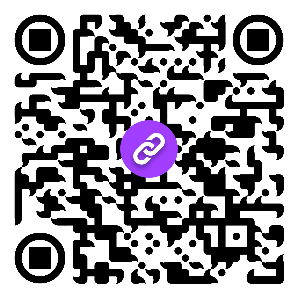 https://forms.yandex.ru/u/64b7d5d9c09c022e654f015a/ 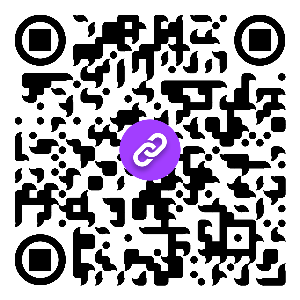 